31 мая 2019 состоялся научный семинар «Устойчивое развитие в образовании» совместно с Корпоративным Университетом Ульяновской области. В работе семинара приняли участие Марина Шмитц, научный сотрудник и преподаватель Центра перспективного устойчивого управления (CASM) в Кельнской бизнес школе. Анна Тённесен, исследователь европейской интеграции в Маастрихтском университете. В рамках семинара были обсуждена проблемы в области образования и состоялась презентация Кафедры ЮНЕСКО.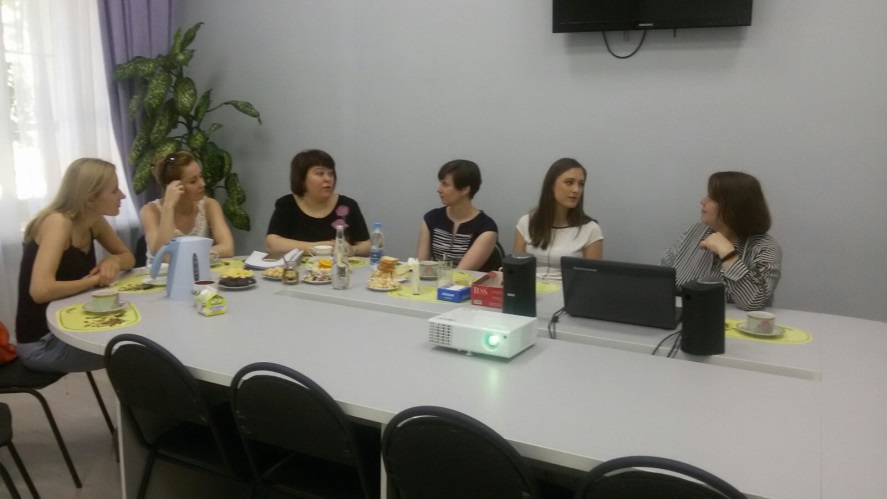 